Dodací adresa: Dům kultury Ostrov, příspěvková organizaceMírové nám. 733363 01 OstrovIČ: 00520136DIČ: CZ00520136    ObjednávkaČíslo:	OBJ-160-18Vyřizuje:Hozák PavelTelefon: 353800532Email:	hozak@dk-ostrov.czMUSICDATA s.r.o.Štefánikova 13161200 BrnoIČ: 26227142, DIČ: CZ26227142Objednávka:	Dobrý den, objednáváme u Vás komponenty pro stavbu podia dle cenové nabídky 2800732 ze dne 16.7.2018. Termín dodání do 5.10.2018Předpokládaná cena: 149 690,31Kč vč.DPH﻿FAKTURAČNÍ ÚDAJE:Dům kultury Ostrov, příspěvková organizaceMírové nám. 733363 01 OstrovIČ: 00520136DIČ: CZ00520136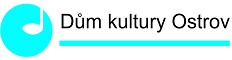 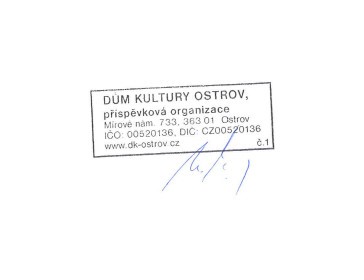 S pozdravemIng. Miroslav Očenášek ředitel Domu kultury OstrovV Ostrově dne 14.08.2018Dům kultury Ostrov, příspěvková organizace, Mírové nám. 733, 363 01 Ostrov, tel. 353 800 511, e-mail pobox@dk-ostrov.cz, www.dk-ostrov.czIČ 00520136, DIČ CZ00520136, bankovní spojení: Komerční banka č.ú. 172 39 – 341 / 0100Strana 1/1